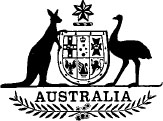 Sex Discrimination (Consequential Amendments) Act 1986No. 163 of 1986An Act to make certain amendments in consequence of the enactment of the Sex Discrimination Act 1984, and for other purposes[Assented to 18 December 1986][Date of commencement 15 January 1987]BE IT ENACTED by the Queen, and the Senate and the House of Representatives of the Commonwealth of Australia, as follows:Short title1. This Act may be cited as the Sex Discrimination (Consequential Amendments) Act 1986.Amendments2. The Acts specified in the Schedule are amended as set out in the Schedule.—————10216/87 Cat. No. 86 7135 4SCHEDULE	Section 2AMENDMENTS OF ACTSAged or Disabled Persons Homes Act 1954Sub-section 2 (1) (definition of “aged person”)—Omit “a man who has attained the age of 65 years or a woman who has attained the age of 60 years”, substitute “a person who has attained the age of 60 years”.Banking (Transitional Provisions) Act 1959Sub-section 20 (2)—Omit the sub-section, substitute the following sub-section:“(2) An officer appointed to the Reserve Bank Service under this Part shall not, except for incapacity or misconduct, be retired or dismissed from the Reserve Bank Service before the officer has attained the age of 60 years.”.Companies Act 1981Sub-paragraph 578 (2) (c) (ii)—Omit “wife”, substitute “spouse”.Compensation (Commonwealth Government Employees) Act 1971Sub-section 5 (1) (paragraph (c) of the definition of “dependant”)—Omit “throughout the period of 3 years”.Paragraph 45 (10) (c)—Omit “, throughout a period of 3 years ending on or after the date of commencement of the incapacity of the employee, lived”, substitute “lives”.Defence Act 1903Paragraph 124 (1) (h)—Omit the paragraph.Delivered Meals Subsidy Act 1970Sub-section 3 (1) (definition of “aged person”)—Omit the definition, substitute the following definition:“‘aged person’ means a person who has attained the age of 60 years;”.Navigation Act 1912Sub-paragraph 70 (1) (a) (i)—Omit the sub-paragraph, substitute the following sub-paragraph:“(i) the grandparent, parent, wife, husband, brother, sister, child or grandchild of the seaman; or”.Sub-paragraph 156 (1) (b) (i)—After “widow”, insert “, the widower”.SCHEDULE—continuedSub-section 158 (6)—After “widow,”, insert “widower,”.Sub-section 158 (7)—After “widow,”, insert “widower,”.Sub-section 161 (1)—(a) Omit “his wife, or any of his children or step-children,”, substitute “the wife or husband, or any of the children or step-children, of the seaman”.(b) Omit “his” (third, fourth and fifth occurring), substitute “the seaman’s”.Re-establishment and Employment Act 1945Part VI—Repeal the Part.Royal Australian Air Force Veterans’ Residences Act 1953Section 2 (definition of “eligible person”)—Omit paragraphs (b), (c) and (d), substitute the following paragraphs:“(b) a former member of the Royal Australian Air Force Nursing Service;(c) a former member of the Women’s Auxiliary Australian Air Force;(d) a widow or widower of a person referred to in paragraph (a) or (b);(e) a widower of a person referred to in paragraph (c); or(f) a parent of a person referred to in paragraph (a), (b) or (c), being a deceased person who was not legally married at the time of his or her death, if the parent—(i) is a widow or widower and was, at the time of the person’s appointment to, or enlistment in, the Royal Australian Air Force, the Royal Australian Air Force Nursing Service or the Women’s Auxiliary Australian Air Force, as the case may be, dependent upon the person; or(ii) has a wife who is, or a husband who is, so incapacitated as to be unable to contribute materially to the support of the parent;”.Seamen’s Compensation Act 1911Sub-section 3 (1) (paragraph (c) of the definition of “member of the family”)—Omit the paragraph, substitute the following paragraph:“(c) a person of the opposite sex to the seaman who lives with the seaman as the husband or wife of the seaman on a bona fide domestic basis although not legally married to that seaman;”.Schedule 1 (sub-paragraph (10a) (a))—Add at the end “or”.Schedule 1 (sub-paragraph (10a) (b))—Omit the sub-paragraph.[Minister’s second reading speech made in—House of Representatives on 17 April 1986Senate on 2 May 1986]